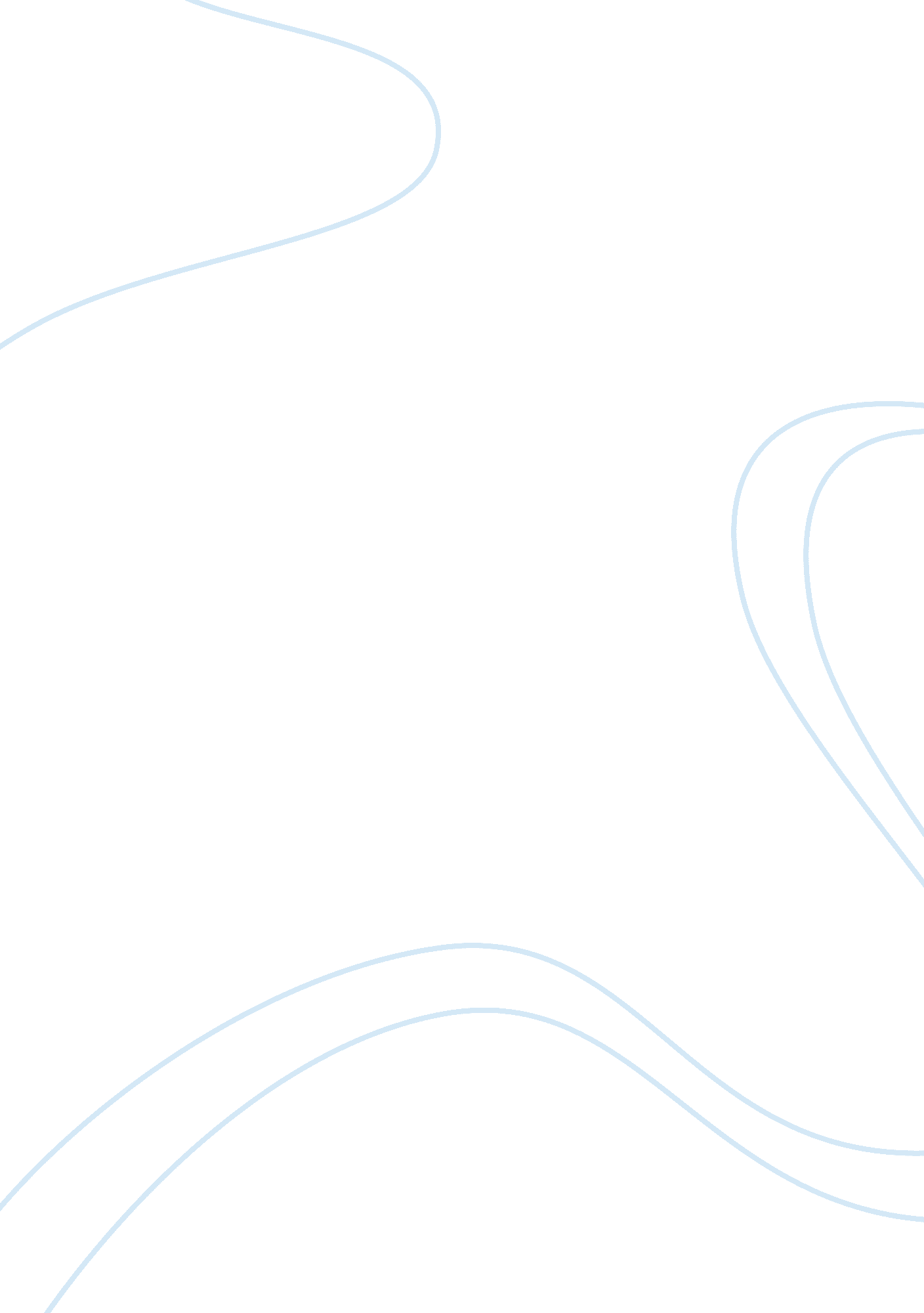 Reason behind the nokia product life cycle and the innovation strategy essayEconomics, Trade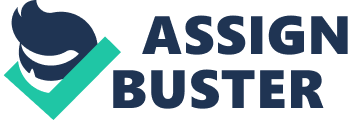 The planetary market and engineering are spread outing twenty-four hours by twenty-four hours ; taking the concern strength to a more competitory universe. The companies are now seeking new ways to contrive more economical advantages. Invention is vitally important for about all concerns. The latest originative resource for merchandises enriches the bing system and concern theoretical account and takes it to a wholly different degree. The endeavors are extensively affected by the major factors that are invariably being changed in its merchandise ‘ s life rhythm. The effectivity of the house depends on how parallel they are reacting towards the alterations with their invention in strategic orientation before their rivals. As the market is being revolutionized the societal position and other necessity of life has besides changed. For case, a low income economic system can get down developing a merchandise but after a brief peculiar clip its life sequence is automatically turned down. In most fortunes merchandises normally deteriorate, gets out of manner or merely becomes disused. This debauched demand of the bing merchandise in the market place and sell travel down. This is where a new merchandise is launched through advertisement and publicities. Customers ‘ perceptual experience is chiefly anchored in merchandise life style, design, societal position, cost etc. Harmonizing to Fevolden and Gronning ( 2010 ) , the conceptual thought about the industrial revolution for the merchandise invention will be exhausted at some point. The consumers and manufacturers will both command the design and specify how the merchandises should look and be operated. Customers ‘ appraisal straight manipulates the merchandise ‘ s life rhythm and therefore modernisation is necessary. Business should ever be prepared to manage these province personal businesss in an efficient professional attack and if it does non so it will go highly hard for them to last in the market place. Therefore concern invention scheme must be dynamic and should ever be kept up to day of the month. The merchandise life rhythm is influenced by the client perceptual experience and the job is that it is invariably being changed due to assorted factors, such as the presence of replacement merchandises, alterations in demand, technological development, handiness, seasonal merchandises, trade name etc. Ultimately to last in the market topographic point concern should ever necessitate to hold a close observation on the alterations in the merchandise life rhythm and develop the scheme in a manner that it becomes easy for them to get by with the alterations. Steffens and Kaya ( 2008 ) cited, merchandise life rhythm is widely used as a managerial tool. It can be estimated from the overall gross revenues form. The theory of acceptance in debut and growing Acts of the Apostless as a phase and the function influenced by the consumer is somewhat overlooked at this stage. Above and beyond this point, every phase of merchandise life rhythm is straight influenced by the client perceptual experience because the factors of client perceptual experience besides work as influential issue in merchandise life rhythm. The term merchandise life rhythm was used for the first clip in 1965 by Theodore Levitt ‘ s article titled “ Exploit the Product Life Cycle ” in an Harvard Business Review. Harmonizing to Levitt ( 1965 ) the construct of the merchandise life rhythm is about 300 old ages old, a batch of people knew about this construct so but about none of them were capable to utilize it in a productive manner. However, Levitt ( 1965 ) besides added now-a-days most knowing and senior selling executive and corporate presidents are really much aware of the merchandise life rhythm construct. These people are really much lament to put to death this in a strategic manner. Rationale of the chosen subject: This proposed country was chosen by the writer due to absolute personal involvement and old academic cognition on the preferable subject. It is to set up the ground behind the Nokia merchandise life rhythm and the invention scheme and the impact on the client perceptual experience. This research will assist to understand the merchandise life rhythm and client perceptual experience in the countries of concern invention schemes. The analysis in sequence will surely better the writer ‘ s cognition, which will positively impact the practical experience in existent life state of affairs. Elementary treatment: This thesis subject is related to merchandise life rhythm and client perceptual experience in concern invention schemes. To place the jobs, the research worker has chosen one nomadic fabricating company and discusses the procedure of invention and merchandise life rhythm in the facet of client perceptual experience. The interview and study will carry on with the clients and secondary informations will be conspicuously analyzed so the existent treatments and findings can reflect the intent of this study. Product life rhythm: Product life rhythm is straight persuaded by the clients ‘ perceptual experience because the consumers ‘ sentiment plants as influential factors in such sectors. Harmonizing to Steffens and Kaya ( 2008 ) Product life rhythm works as a holistic, conceptual model that can be a used to repair selling scheme and this theoretical account can be defined into four stages: Innovation a†’ Majority a†’ Repeat a†’ Substitute. These variables straight underlie the clients ‘ tendency. As the market ‘ s competitory scheme alterations, reconsiderations of the competitory environment and better placement are crucially of import. If one of these factors goes out of control all the facets of the concern will be affected. Invention procedure: Better competition does non depends on bring forthing new merchandises and services but besides on the cognition of invention and the ways of utilizing the scheme in an effectual mode. Amabile ( 1998 ) cited Innovation is defined as the successful executing of imaginative thoughts within an administration. Business invention scheme keeps a close oculus on the reliable originality policy of the organisations. This non merely provides competitory advantages for the concern but besides makes the demand of the merchandise in an optimal place. More grosss are achieved and therefore increase the growing of the concern. A better invention scheme besides hike the clip of the life rhythm of the merchandise that refers to an optimal profitable place for the concern. Customer perceptual experience: It has direct impact on the concern invention scheme. It changes often as the characteristics of the merchandises or services must be modified or alteration to get by with the current demand of the market. This is a factor that increases the competitory effectivity of the concern and an country where the invention scheme is indispensable. Harmonizing to Kim and Mauborgne ( 1999 ) , the concern should concentrate on a positive scheme, which will reflect on the creative activity of new clients every bit good as prolonging bing clients. Research Aims and Aims: Purpose: The purpose of the thesis is to happen out the positive relationship of concern invention scheme with the alterations of the factors of merchandise life rhythm and clients ‘ perceptual experience. Aims: This research will be conducted to carry through the undermentioned aims: To critically reexamine the related theory of merchandise life rhythm and concern invention scheme. To measure how client perceptual experience alterations over clip and how does it impact on the concern scheme. To analyze secondary informations of merchandise life rhythm and concern invention scheme of Nokia Corporation. To roll up primary informations by carry oning interview. To measure the findings of the research conducted to place the cardinal maps of merchandise life rhythm and invention scheme. To pull decision from the findings and eventually do recommendation to better the merchandise invention scheme on the footing of merchandise life rhythm and client perceptual experience. Problem Statement: This paper will seek to happen out the following jobs: How concern invention scheme is effected by the alterations on merchandise life rhythm and clients ‘ perceptual experience? Why merchandise life rhythm and client perceptual experience alterations or stimulate concern invention scheme? When merchandise life rhythm and client perceptual experience stimulate concern invention scheme? Significance of research: Invention is the debut of new ideas or methods. It inspires suggestions on new proposals to be made. Extremist invention takes concern farther from its nucleus markets and engineering. It is really of import to define the significance of merchandise life rhythm and client perceptual experience in concern invention schemes. Harmonizing to Schumpeter ( 2004 ) , an Austrian economic expert, established houses play a large function in invention. Most merchandise inventions are made by companies, which have a dominant portion of the market. Brief reappraisal of subsequent chapters: This thesis consists of another four subsequent chapters. These are followed by literature reappraisal, methodological analysis, analyse the findings and consequences and the really last one is decision and recommendations. Literature reappraisal: A literature reappraisal is a organic structure of specific type of research paper which contains critical position of old research worker ‘ s findings on the chosen subject. In this chapter the writer will critically analyze the diary ‘ s articles, books and other beginnings such as on-line issues, working paper, news-papers and magazines. This information will supply the critical rating of merchandise life rhythm and invention scheme of the old research workers. Methodology: Methodology is in chapter three which represents the justification of project study. In this subdivision the writer identifies the most suited design for the undertaking. For the intent of the thesis the writer besides explains which methods of informations aggregation will be used and the beginnings from where it will be collected. Analyse the determination and consequences: The findings and informations gathered from the assorted beginnings in methodological analysis by the research worker will now analyze in chapter four. The presentation of the information is determined by the design of the research. Data may be present in the signifier of tabular, textual and graphical format. Whether the analyze will be quantitative or qualitative, it depends on the degree of measuring and the variables of the survey. In this chapter it is really of import to happen the inter-relation between the present findings and the old literature. Decision and recommendations: Chapter five discusses the facts that turn out to be the consequences and findings of chapter four. It presents the cardinal findings of the old subdivision. This does non include any study from any other literature instead than describing the cognition from chapter four. The recommendation is based on the findings and the decision of the undertaking. The recommendation includes the suggestions for farther research which should be executable, feasible, flexible and adaptable. Summary: This chapter has discussed about the overall fortunes detecting the invention in administration and the significance of apprehension and connoting the constructs of merchandise life rhythm and invention scheme. In the undermentioned chapter writer will discourse about the literature reappraisal of the subject and research the bing model and sentiment for this survey. Innovation besides confirms the being of the company in the long tally concern period. Introducing new merchandise and services is non merely of import for organisational growing and accomplishment but it besides bear the high hazard for the concern. This research will seek to happen out how the alterations of the factors in merchandise life rhythm and client perceptual experience will impact on the concern scheme and why the scheme demand to be advanced. 